คณะเทคโนโลยีการเกษตร					                		แบบเสนอโครงการวิจัย (Research Project)ประกอบการเสนอขอรับทุนงบประมาณเงินรายได้ (เงินบำรุงการศึกษา)       คณะเทคโนโลยีการเกษตร มหาวิทยาลัยราชภัฏสงขลา ประจำปีงบประมาณ พ.ศ. 2566------------------------------------ชื่อโครงการวิจัย : ระบุชื่อโครงการวิจัยทั้งภาษาไทยและภาษาอังกฤษส่วน ก    :	ลักษณะโครงการวิจัย มีความสอดคล้องกับประเด็นดังนี้                โครงการวิจัยที่เกี่ยวข้องกับการพัฒนาเศรษฐกิจแบบหมุนเวียน BCG Model ในท้องถิ่น     พื้นที่เป้าหมาย คือ ตำบลเกาะแต้ว อำเภอเมืองสงขลา จังหวัดสงขลา                      ตำบลโคกม่วง อำเภอคลองหอยโข่ง จังหวัดสงขลา 		 ตำบลคลองหลา อำเภอคลองหอยโข่ง จังหวัดสงขลา                      ตำบลทุ่งลาน อำเภอคลองหอยโข่ง จังหวัดสงขลา                      พื้นที่อื่นๆ (ในจังหวัดสงขลา พัทลุง และสตูล) ระบุ..............ส่วน  ข   :	องค์ประกอบในการจัดทำโครงการวิจัย ระบุผู้รับผิดชอบ [คณะผู้วิจัย บทบาทของนักวิจัยแต่ละคนในการทำวิจัย และสัดส่วนที่ทำการวิจัย (%)] และหน่วยงานที่สังกัด ]   2.	ระบุประเภทการวิจัย (ภาคผนวก 1) เพียง 1 ประเภท คือ	2.1 การวิจัยพื้นฐาน (basic research)	2.2 การวิจัยประยุกต์ (applied research)	2.3 การพัฒนาทดลอง (experimental development)ระบุสาขาวิชาการและกลุ่มวิชาที่ทำการวิจัย  (ภาคผนวก 1)ระบุคำสำคัญ (keywords) ที่มีความสำคัญต่อชื่อเรื่องหรือเนื้อหาของเรื่องที่ทำการวิจัย ทั้งภาษาไทยและภาษาต่างประเทศให้ครบถ้วน ทั้งนี้เพื่อประโยชน์ในการนำไปใช้ในการเลือกหรือค้นหาเอกสารที่มีชื่อเรื่องประเภทเดียวกันกับเรื่องที่ทำการวิจัยได้แสดงให้เห็นถึงความสำคัญที่จำเป็นต้องทำการวิจัยเรื่องนี้  โดยกำหนดปัญหาให้ชัดเจน ทั้งข้อเท็จจริงและผลกระทบของปัญหาที่เกิดขึ้น ด้วยการทบทวนเอกสารที่เกี่ยวข้อง (reviewed literature) สอบถามความคิดเห็นจากบุคคลที่เกี่ยวข้องและแสวงหาแนวทางที่น่าจะเป็นไปได้จากทฤษฎี/สมมุติฐานในสาขาวิชาการที่เกี่ยวข้องระบุวัตถุประสงค์ของโครงการวิจัยอย่างชัดเจนและเรียงตามลำดับความสำคัญเป็นข้อ ๆ โดยเชื่อมโยงกับความสำคัญและที่มาของปัญหาที่ทำการวิจัยระบุขอบเขตของการวิจัยในเชิงปริมาณ/เชิงคุณภาพ ที่เชื่อมโยงกับปัญหาที่ทำการวิจัย แต่ไม่สามารถกำหนดโดยตรงในชื่อโครงการวิจัยและวัตถุประสงค์ของโครงการวิจัยได้แสดงทฤษฎีที่เกี่ยวข้อง สมมุติฐาน (ถ้ามี) และกรอบแนวความคิด โดยแสวงหาเหตุผล
ที่น่าจะเป็นไปได้จากทฤษฎีที่เกี่ยวข้องกับเรื่องที่ทำการวิจัย แล้วนำมาสังเคราะห์เป็นสมมติฐาน (ถ้ามี) และกรอบแนวความคิดของโครงการวิจัยกำหนดปัญหาให้ชัดเจนทั้งในด้านการเกิดความรุนแรง การกระจายตัวของปัญหา หรือ
ด้านอื่น ๆ ให้เข้าถึงข้อเท็จจริงของปัญหาอย่างแท้จริง ด้วยการทบทวนเอกสารที่เกี่ยวข้อง (reviewed literature) ตรวจสอบสถิติ สอบถามความคิดเห็นจากบุคคลที่เกี่ยวข้อง 
และแสวงหาเหตุผลที่น่าจะเป็นไปได้ จากทฤษฎี/สมมุติฐานในสาขาวิชาการที่เกี่ยวข้อง  ระบุเอกสารที่ใช้อ้างอิง (reference) ของโครงการวิจัยตามระบบสากลแสดงความคาดหมายศักยภาพและวิธีการหรือแนวทางที่จะนำผลการวิจัยไปใช้ประโยชน์ ดังต่อไปนี้11.1 การนำไปใช้ประโยชน์ในชุมชน11.2 การนำเสนอในที่ประชุมวิชาการระดับชาติ/นานาชาติ11.3 การเผยแพร่ในวารสาร11.4 การจดสิทธิบัตร/อนุสิทธิบัตร/ลิขสิทธิ์		และระบุชื่อหน่วยงานทั้งภาครัฐและเอกชนที่จะนำผลการวิจัยไปใช้ประโยชน์อธิบายขั้นตอนวิธีการทำการวิจัย อาทิ การเก็บข้อมูล การกำหนดพื้นที่ ประชากรตัวอย่าง การสุ่มตัวอย่าง ขั้นตอนและวิธีการในการวิเคราะห์ข้อมูล ฯลฯ รวมทั้งระบุสถานที่ที่จะใช้เป็นที่ทำการวิจัย/เก็บข้อมูลให้ครบถ้วนและชัดเจน เพื่อประโยชน์ในการเสนอของบประมาณระบุระยะเวลาทำการวิจัย (ระยะเวลาดำเนินการวิจัย 1 ปี นับจากวันที่ประกาศผล       ผู้ได้รับทุนวิจัย) และแผนการดำเนินงานตลอดโครงการวิจัย (ให้ระบุขั้นตอน           อย่างละเอียด)ระบุงบประมาณของโครงการวิจัย หมวดค่าวัสดุเท่านั้นแสดงข้อมูลหรืออธิบายถึงผลผลิต (output) ที่ได้จากงานวิจัยในแต่ละปีตลอดการวิจัย โดยสอดคล้องกับวัตถุประสงค์ของโครงการวิจัยและนำไปสู่การประยุกต์ใช้ ความคุ้มค่าของงบประมาณที่จะใช้ทำการวิจัย ซึ่งจะนำไปสู่ผลสำเร็จที่เป็นผลลัพธ์ (outcome) ได้ลงลายมือชื่อ หัวหน้าโครงการวิจัย พร้อมวัน เดือน ปี   ส่วน  ค   :	ประวัติคณะผู้วิจัยระบุชื่อ - นามสกุล (ภาษาไทย) นาย  นางสาว  นาง  ยศ   	ระบุชื่อ - นามสกุล (ภาษาอังกฤษ) Mr, Miss, Mrs, Rank  2.	ระบุเลขหมายบัตรประจำตัวประชาชน ระบุตำแหน่งปัจจุบันระบุหน่วยงานและสถานที่อยู่ที่ติดต่อได้สะดวก พร้อมหมายเลขโทรศัพท์ โทรสาร และไปรษณีย์อิเล็กทรอนิกส์ (e-mail)ระบุประวัติการศึกษาระบุสาขาวิชาการที่มีความชำนาญพิเศษ (แตกต่างจากวุฒิการศึกษา) ระบุสาขาวิชาการระบุประสบการณ์ที่เกี่ยวข้องกับการบริหารงานวิจัยทั้งภายในและภายนอกประเทศ โดยระบุสถานภาพในการทำการวิจัยว่าเป็นผู้อำนวยการแผนงานวิจัย หัวหน้าโครงการวิจัย หรือผู้ร่วมวิจัยในแต่ละผลงานวิจัย ผู้อำนวยการแผนงานวิจัย : ชื่อแผนงานวิจัยหัวหน้าโครงการวิจัย : ชื่อโครงการวิจัย งานวิจัยที่ทำเสร็จแล้ว : ชื่อผลงานวิจัย ปีที่พิมพ์ การเผยแพร่ และแหล่งทุน (อาจมากกว่า 1 เรื่อง)งานวิจัยที่กำลังทำ : ชื่อข้อเสนอการวิจัย แหล่งทุน และสถานภาพในการทำวิจัยว่าได้ทำการวิจัยลุล่วงแล้วประมาณร้อยละเท่าใด** ใช้ Font : TH SarabunPSK ขนาด 16ดาวโหลดแบบฟอร์มได้ที่ เว็ปไซต์คณะ  งานวิจัย  ข้อมูลฝ่ายวิจัย  ดาวโหลดแบบฟอร์มงานวิจัย  แบบฟอร์มขอทุนวิจัย งบคณะฯ  แบบเสนอโครงการวิจัย ประจำปีงบประมาณ พ.ศ. 2566__________________________________ภาคผนวก 1 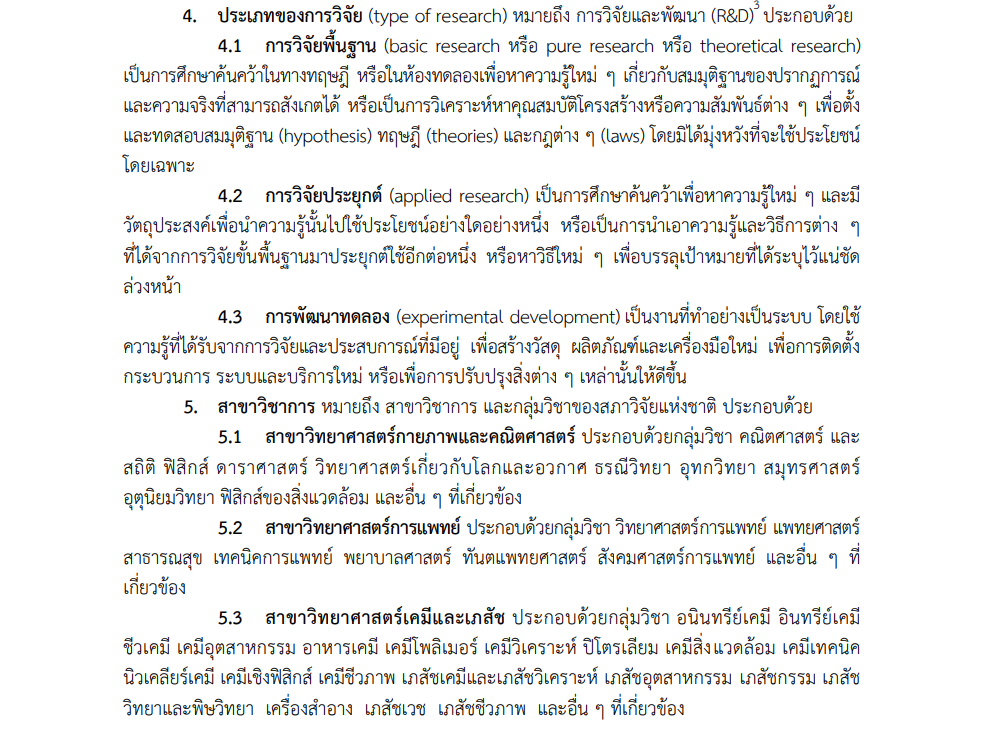 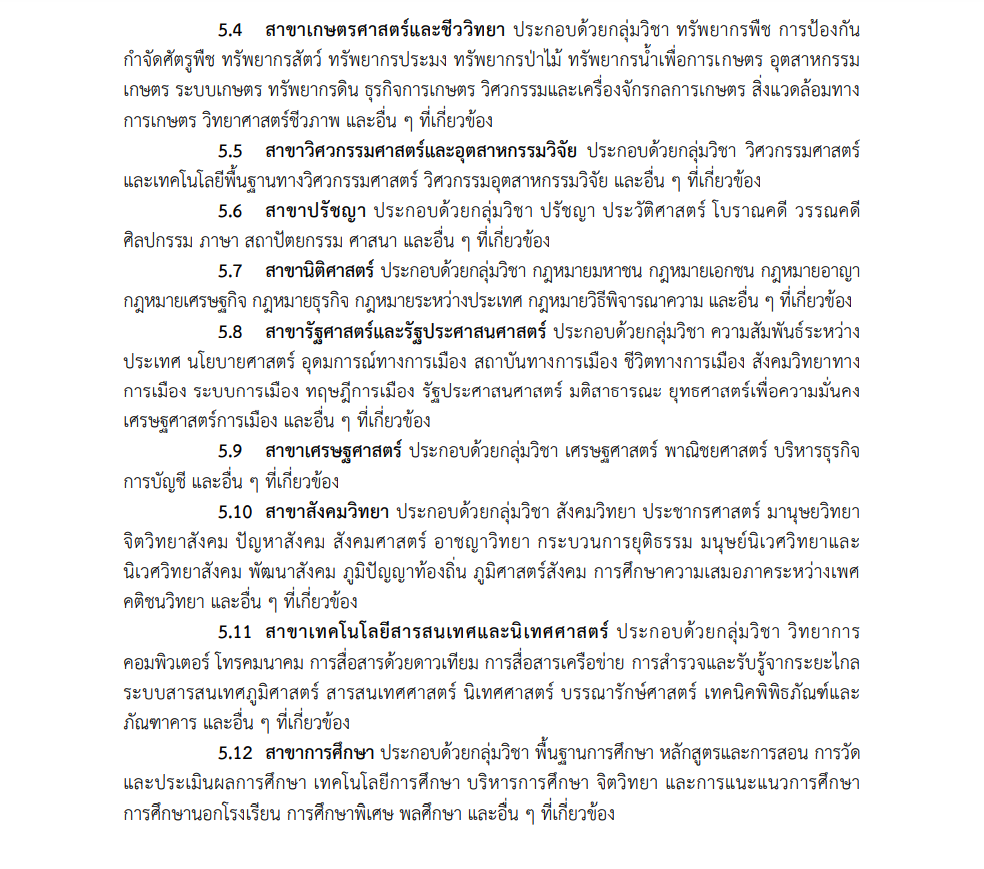 